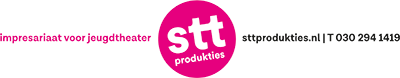 Technische LijstNaam voorstelling:Idris, een vriend van verNaam groep:Garage TDI Duur voorstelling:50 minuten Publieksopstelling:Geen bijzonderheden Omschrijving licht:  Totaaltje uitlichten over de hele speelvloer.Omschrijving geluid:Spelen zonder spraakversterking, Eigen geluidsinstallatie voor muziek mee.Omschrijving Video + Projectie:Grootte speelvlak: (bxdxh)8 x 7 x 2,75 meter Aantal stopcontacten nodig op toneel:Eén vast stopcontact 230 VRook/vuur:Opbouwtijd:2 uur in het theater, 1,5 uur op school. Er wordt een berg nagebouwd. De berg is gemaakt van foliedekens. Afbreektijd:30 minutenAantal spelers:3Aantal technici van groep:geen van Garage TDI, spelers bouwen zelf Aantal technici nodig van theater:1Contactpersoon techniek van groep+ telefoon nr. :Marliz van Til 06-45890285 Simon Versteeg 06-27163478